ИНФОРМАЦИЯ 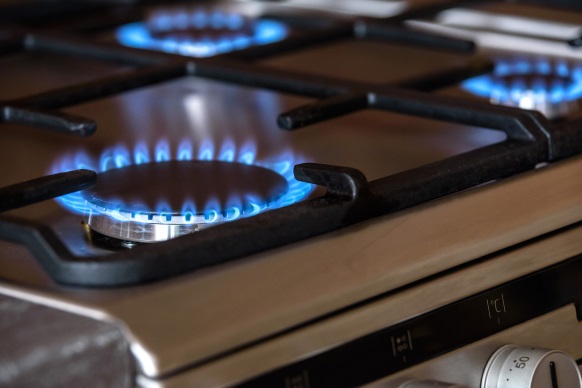 С 01 января 2024 года ИСКЛЮЧИТЕЛЬНЫМ ПРАВОМ  осуществлять деятельность по техническому обслуживанию внутридомового и внутриквартирного газового оборудования  многоквартирных домов (ТО ВДГО и ВКГО) наделяется газораспределительная организация, которая поставляет природный газ в дом.  На территории города Нижний Тагил такой организацией является АО «ГАЗЭКС» (ул. Газетная, д. 44).Все  собственники и наниматели жилых помещений многоквартирных  газифицированных домов должны заключить  договор технического обслуживания  ВКГО на 2024 год  с АО «ГАЗЭКС». Для заключения договора необходимы следующие документы:Документ либо копия документа, удостоверяющего личность,Документ либо копия документа, подтверждающего право собственности  или договор найма  на квартиру;Документ, подтверждающий правомочия представителя выступать от имени собственника.Обращаем Ваше внимание, что техническое обслуживание газопровода АО «ГАЗЭКС» проводится один раз в год. Сотрудники АО «ГАЗЭКС» всегда в спецодежде с логотипом фирмы и со служебным удостоверением.Что входит в ТО ВКГО:Проверка давления газа в газопроводе,Осмотр целостности газового оборудования (плиты, шланга) и крепления стояка газопровода,Проверка герметичности соединений и отключающих устройств,Разборка и смазка кранов,Очистка горелок,Регулировка процесса сжигания газа. 